   PROGRAMME       OF STUDY The University of Medicine and Pharmacy „Carol Davila” from Bucharest, with the headquarters in Bucharest, 37 Dionisie Lupu street, Section 2, CIF 4192910, phone/fax 0213 180 724, email: rectorat@umfcd.ro, legally represented by the Rector – Prof. Univ. Dr. Viorel JINGA, through of General Directorate Registrar’s office within the University, it processes your personal data , automatically/manually, in order to comply with the legal requirements according to Law 199/2023 – Law of National Education, Law 288/2004 with reference to the organization of university studies, OMEN no. 6102/2016 – Methodology regarding the organization of the admission in the cycles of bachelor, master’s and PhD studies OMEN no. 3473/2017 - Methodology for enrolling and teaching of foreign citizens starting with  2017-2018 university year, HG 728/2016 - content and format of documentation to be issued for graduates, HG 607/2014 for approving the content and the format of documentation that will be issued for the first cycle graduates - undergraduate studies. The personal data needed for the university purposes are: name, surname, CNP, series and ID no., address (domicile / residence), date of birth, sex, country, town, citizenship, marital status, disability / social state, occupation - job, parents' first name, copy of personal documents (birth certificate, ID, passport), copies and translations of study documents, medical certificate, certificate of Romanian language skills, ¾ diploma type photos, e-mail address and telephone number (optional - for effective communication with you).You are required to provide your personal data, these being necessary for the purpose of enrolling in the academic year, enrolling students, issuing documents of study and certificates, carrying out specific activities specific to the educational field (attendance, exams, training courses) and conducting legal relations between you and the university. In case of refusal or non-provision of these data in a consistent manner, the university could be put in the situation of non-compliance with specific legal regulations in the field of education.The telephone number * and the e-mail address * are used in legitimate purposes to contact you in strict relation with the carrying out the contract of study.The registered information is intended for the use of the operator and is communicated only to the following recipients: the person concerned (you), in some cases to other departments within the university (ex. Financial-Accounting Department) and other government institutions (ex. Ministry of National Education).The storage and processing period of personal data by the University of Medicine and Pharmacy "Carol Davila", Bucharest is specified in the contract of study. At the end of the data storage and processing period for the specified purposes, your data will be deleted from current processes and archived according with the Romanian legislation.According to Law no. 190/2018 and (EU) Regulation no. 679/2016, you benefit of the right of access, of intervention on the free of charge data, of the right not to be subject of an automated individual decision, nor the user profiles creation.In the same time, you have the right to oppose processing of personal data concerning yourself, to withdraw your consent and to request the deletion of data without contravening the legal obligations of the university.To exercise these rights, you can address a written request, dated and signed, to the headquarters of the Faculty of General Medicine in no.8 Eroii Sanitari Blvd.You may contact the data protection officer regarding all issues related to the processing of your data and the exercise of your rights under art. 38, para. (4) of Regulation (EU) no. 679/2016. The person in charge of Personal Data Protection of the "Carol Davila" University of Medicine and Pharmacy is Mr. Iulian NĂSTASĂ and can be reached at the e-mail address: dpo@umfcd.ro. You are also being recognized the right to address the National Authority for the Supervision of Personal Data Processing (http://www.dataprotection.ro) and the judiciary.Further details can be found on the university's website at:https://umfcd.ro/despre-umfcd/organizare/structuri-administrative/responsabil-cu-protectia-datelor-cu-caracter-personal-dpo/  DATE:                                                                                                                                  SIGNATURE:YEARLY REGISTRATION FORMYEARLY REGISTRATION FORMYEARLY REGISTRATION FORMYEARLY REGISTRATION FORMUNIVERSITY YEARYEAR OF STUDYSURNAMECollar numberMIDDLE NAMEPERSONAL IDENTIFICATION NO.PASSPORT NUMBERDATE OF BIRTHDATE OF BIRTH                     TOWN                     TOWNCOUNTYCOUNTRYPERMANENT ADDRESSPERMANENT ADDRESSPERMANENT ADDRESSTOWNCOUNTY/SECTIONCOUNTRYFLOATING ADDRESS DURING STUDIESPREVIOUS STUDIESPARENTS:PARENTS:PARENTS:FATHERFATHERFATHERMOTHERSURNAMESURNAMESURNAMEMIDDLE NAMEMIDDLE NAMEMIDDLE NAMEPROFESSIONPROFESSIONPROFESSIONJOBJOBJOBPARENTS ADDRESSPARENTS ADDRESSPARENTS ADDRESSPARENTS ADDRESSPARENTS ADDRESSPARENTS ADDRESSPARENTS ADDRESSTOWNTOWNCOUNTYCOUNTRYCOUNTRYPHONE NO.STUDENT CONTACT DETAILSSTUDENT CONTACT DETAILSSTUDENT CONTACT DETAILSSTUDENT CONTACT DETAILSSTUDENT CONTACT DETAILSSTUDENT CONTACT DETAILSSTUDENT CONTACT DETAILSPHONE NO.*E-MAIL*I have been noted of the information regarding the personal data processing and the requirements from the Regulation of the professional activity of students , available on the university website http://umfcd.ro/studenti/regulament-activitate-profesionala/ DATE:                                                                                                                                  SIGNATURE:I have been noted of the information regarding the personal data processing and the requirements from the Regulation of the professional activity of students , available on the university website http://umfcd.ro/studenti/regulament-activitate-profesionala/ DATE:                                                                                                                                  SIGNATURE:I have been noted of the information regarding the personal data processing and the requirements from the Regulation of the professional activity of students , available on the university website http://umfcd.ro/studenti/regulament-activitate-profesionala/ DATE:                                                                                                                                  SIGNATURE:I have been noted of the information regarding the personal data processing and the requirements from the Regulation of the professional activity of students , available on the university website http://umfcd.ro/studenti/regulament-activitate-profesionala/ DATE:                                                                                                                                  SIGNATURE:I have been noted of the information regarding the personal data processing and the requirements from the Regulation of the professional activity of students , available on the university website http://umfcd.ro/studenti/regulament-activitate-profesionala/ DATE:                                                                                                                                  SIGNATURE:I have been noted of the information regarding the personal data processing and the requirements from the Regulation of the professional activity of students , available on the university website http://umfcd.ro/studenti/regulament-activitate-profesionala/ DATE:                                                                                                                                  SIGNATURE:I have been noted of the information regarding the personal data processing and the requirements from the Regulation of the professional activity of students , available on the university website http://umfcd.ro/studenti/regulament-activitate-profesionala/ DATE:                                                                                                                                  SIGNATURE: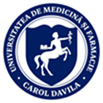 INFORMATION NOTE On grounds of  art. 13 from Regulation (UE) no.  679/2016 INFORMATION NOTE On grounds of  art. 13 from Regulation (UE) no.  679/2016 INFORMATION NOTE On grounds of  art. 13 from Regulation (UE) no.  679/2016 